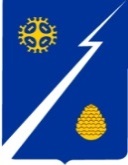 Ханты-Мансийский автономный округ – Югра (Тюменская область)Нижневартовский районАдминистрациягородского поселенияИзлучинскПОСТАНОВЛЕНИЕот 28.12.2020                                                                                                        № 744пгт. ИзлучинскО внесении изменений в постановление администрации поселения от 19.11.2019 № 1034«Об утверждении муниципальной программы городского поселения Излучинск «Об обеспечении безопасных условий жизнедеятельности населения в городском поселении Излучинск»»В соответствии с решением Совета депутатов городского поселения        Излучинск от 19.12.2019 № 93 «О бюджете городского поселения Излучинск            на 2020 год и плановый период 2021 и 2022 годов» (с изменениями                            от 08.12.2020), в целях уточнения объемов финансирования программных                мероприятий: 1. Внести в постановление администрации поселения от 19.11.2019           № 1034 «Об утверждении муниципальной программы городского поселения                   Излучинск «Об обеспечении безопасных условий жизнедеятельности населения в городском поселении Излучинск» следующие изменения:1.1. Пункт 3 постановления изложить в новой редакции: «3. Определить общий объем финансирования муниципальной программы в сумме 8 788,22 тыс. руб., в том числе: 2020 год – 4 190,22 тыс. руб.;2021 год – 2 284,50 тыс. руб.;2022 год – 2 313,50  тыс. руб.;2023 год – 0,00  тыс. руб.;2024 год – 0,00 тыс. руб.;2025 год – 0,00  тыс. руб.;2026 год – 0,00  тыс. руб.».1.2. Приложение к постановлению изложить в новой редакции согласно приложению.2. Постановление администрации поселения от 03.07.2020 № 308                  «О внесении изменений в постановление администрации поселения                         от 19.11.2019 № 1034 «Об утверждении муниципальной программы городского поселения Излучинск «Об обеспечении безопасных условий жизнедеятельности населения в городском поселении Излучинск»» признать утратившим силу.3. Отделу организации деятельности администрации поселения                (А.Г. Ахметзянова):внести информационные справки в оригиналы постановлений администрации поселения от 19.11.2019 № 1034, от 03.07.2020 № 308;обнародовать (опубликовать) постановление путем его размещения               на официальном сайте органов местного самоуправления поселения. 4. Постановление вступает в силу после его официального опубликования (обнародования).5. Контроль за выполнением постановления оставляю за собой. Глава администрации поселения                                                    В.А. БерновикПриложение к постановлению администрации поселения от 28.12.2020  № 744«Приложение к постановлению администрации поселения от 19.11.2019 № 1034Паспорт муниципальной программы поселения«Об обеспечении безопасных условий жизнедеятельности населения в городском поселении Излучинск» (далее – муниципальная программа)1. О стимулировании инвестиционной и инновационной деятельности, развитие конкуренции и негосударственного сектора экономики 1.1. Формирование благоприятной деловой средыВ целях обеспечения устойчивого социально-экономического развития поселения, а также приемлемого уровня безопасности жизнедеятельности,           необходимого уровня защищенности населения и территории поселения, материальных и культурных ценностей от опасностей, возникающих при военных конфликтах и чрезвычайных ситуациях,  обеспечение необходимого уровня  защищенности населения, имущества от пожаров, при заключении контрактов  в соответствии с действующим законодательством предусматриваются мероприятия для участников малого и среднего предпринимательства в объеме             не менее 15% совокупного годового объема закупок. При определении поставщиков (подрядчиков, исполнителей) в извещениях об осуществлении закупок устанавливается ограничение в отношении участников закупок, которыми         могут быть только субъекты малого предпринимательства, социально ориентированные некоммерческие организации.1.2. Инвестиционные проектыМуниципальной программой не предусмотрена реализация инвестиционных проектов.1.3. Развитие конкуренцииРеализация отдельных мероприятий муниципальной программы           осуществляется в соответствии с Федеральным законом от 05.04.2013 № 44-ФЗ        «О контрактной системе в сфере закупок товаров, работ, услуг для обеспечения государственных и муниципальных нужд».Контрактная система в сфере закупок основывается на принципах         открытости, прозрачности информации о контрактной системе в сфере закупок, обеспечения конкуренции, профессионализма заказчиков, стимулирования      инноваций, единства контрактной системы в сфере закупок, ответственности      за результативность обеспечения муниципальных нужд, эффективности        осуществления закупок. Контрактная система направлена на создание равных условий для обеспечения конкуренции между участниками закупок. Любое         заинтересованное лицо имеет возможность в соответствии с законодательством Российской Федерации и иными нормативными правовыми актами о контрактной системе в сфере закупок стать поставщиком (подрядчиком, исполнителем).2. Механизм реализации муниципальной программы2.1. Реализацию муниципальной программы осуществляет ответственный исполнитель – служба по организации общественной безопасности отдела правового обеспечения, муниципальной службы, кадров и организации общественной безопасности администрации поселения. Ответственный исполнитель муниципальной программы несет предусмотренную законодательством ответственность (дисциплинарную, гражданско-правовую и административную) за достижение целевых показателей муниципальной программы, а также конечных результатов ее реализации, за своевременную и качественную реализацию муниципальной программы.2.2. Механизм реализации муниципальной программы предполагает:разработку и принятие нормативных правовых актов поселения, необходимых для ее выполнения;разработку и принятие локальных правовых актов, рекомендаций ответственного исполнителя муниципальной программы, необходимых для ее выполнения;ежегодное формирование перечня программных мероприятий                        на очередной финансовый год и плановый период с уточнением объемов               финансирования по программным мероприятиям, в том числе в связи с изменениями внешних факторов, с использованием инициативного бюджетирования, привлечения к решению вопросов социально-экономического развития гражданского общества, применения механизмов проектного управления;предоставление ответственным исполнителем отчета в установленном порядке о реализации муниципальной программы;информирование общественности о ходе реализации мероприятий      муниципальной программы через размещение на официальном сайте органов местного самоуправления поселения.2.3. Расходование средств бюджета разных уровней при реализации       мероприятий муниципальной программы осуществляется в соответствии с действующим бюджетным законодательством, требованиями действующего законодательства о контрактной системе в сфере закупок.Ответственный исполнитель в порядке, установленном пунктом 2.2.15 Порядка принятия решения о разработке муниципальных программ городского поселения Излучинск, их формирования, утверждения и реализации, утвержденного постановлением администрации поселения от 14.09.2018 № 540         «О модельной муниципальной программе городского поселения Излучинск, порядке принятия решения о разработке муниципальных программ городского поселения Излучинск в соответствии с национальными целями развития» предоставляет в управление по экономики и финансам поселения отчет о реализации мероприятий муниципальной программы.Контроль за реализацией программы осуществляет начальник службы по организации общественной безопасности отдела правового обеспечения, муниципальной службы, кадров и организации общественной безопасности  администрации поселения.Контроль за исполнением муниципальной программы осуществляет  глава администрации поселения.Таблица 1Целевые показатели муниципальной программы«Об обеспечении безопасных условий жизнедеятельности населения в городском поселении Излучинск»Таблица 2Перечень мероприятий муниципальной программы«Об обеспечении безопасных условий жизнедеятельности населения в городском поселении Излучинск»Таблица 3Портфели проектов и проекты, направленные в том числе, на реализацию национальных и федеральных проектов Российской Федерации** Муниципальной программой не реализуются проекты и портфели проектов, проекты, направленные, в том числе на реализацию в поселении национальных проектов (программ) Российской Федерации.Таблица 4 Характеристика мероприятий муниципальной программы, их связь с целевыми показателями«Об обеспечении безопасных условий жизнедеятельности населения в городском поселении Излучинск» * Заполняется при наличии.** Характеристика, методика расчета или ссылка на форму федерального статистического наблюдения.Таблица 5 Перечень объектов капитального строительства** Муниципальной программой не предусмотрено капитальное строительство.                                                                                                                                                                                                              ».Наименование муниципальной программыОб обеспечении безопасных условий жизнедеятельности населения в городском поселении Излучинск  Ответственный исполнитель муниципальной программыСлужба по организации общественной безопасности отдела правового обеспечения, муниципальной службы, кадров и организации общественной безопасности администрации поселенияСоисполнители муниципальной программыНет Цели муниципальной программыРеализация мер по обеспечению безопасных условий жизнедеятельности населения в поселенииЗадачи муниципальной программыРазвитие комплексной системы обеспечения безопасности жизнедеятельности населения в поселении Подпрограммы и (или) основные           мероприятияОсновное мероприятие:организация и осуществление мероприятий по обеспечению комплексной системы обеспечения безопасности жизнедеятельности населения в поселенииНаименование портфеля проектов, проекта, направленных        в том числе на реализацию в поселении национальных проектов (программ) Российской ФедерацииМуниципальной программой не реализуются проекты и портфели проектов, направленных, в том числе         на реализацию в Ханты-Мансийском автономном округе – Югре национальных проектов (программ) Российской Федерации Целевые показатели муниципальной программыКоличество мероприятий, направленных на обеспечении безопасных условий жизнедеятельности населения на территории поселения, с 28 до 29 мероприятий;доля населения поселения, охваченного профилактическими мероприятиями, направленными на обеспечении безопасных условий жизнедеятельности населения на территории поселения, с 39 до 44%Сроки реализации муниципальной программы (разрабатывается на срок от трех лет)2020–2026 годыПараметры финансового обеспечения муниципальной программыИсточником финансирования муниципальной            программы является бюджет поселения. Общий объем финансирования муниципальной программы                     – 8 788,22 тыс. руб., в том числе: 2020 год – 4 190,22 тыс. руб.;2021 год – 2 284,50 тыс. руб.;2022 год – 2 313,50  тыс. руб.;2023 год – 0,00  тыс. руб.;2024 год – 0,00  тыс. руб.;2025 год – 0,00  тыс. руб.;2026 год – 0,00  тыс. руб.Параметры финансового обеспечения портфеля проектов, проекта, направленных в том числе на реализацию в поселении национальных проектов (программ) Российской Федерации, реализуемых         в составе муниципальной программы0,00 тыс. руб.№ показателяНаименование целевых показателейБазовый показатель на начало реализации муниципальной программыЗначение показателя по годамЗначение показателя по годамЗначение показателя по годамЗначение показателя по годамЗначение показателя по годамЗначение показателя по годамЗначение показателя по годамЦелевое значение показателя на момент окончания реализации муниципальной программы№ показателяНаименование целевых показателейБазовый показатель на начало реализации муниципальной программы2020 год2021 год2022 год2023 год2024 год2025 год 2026 год Целевое значение показателя на момент окончания реализации муниципальной программы12345678910111.Количество мероприятий, направленных на обеспечении безопасных условий жизнедеятельности населения на территории поселения, мероприятий 282829292929292929 2.Доля населения поселения, охваченного профилактическими мероприятиями, направленными на обеспечении безопасных условий жизнедеятельности населения на территории поселения, % 394043444444444444Номер мероприятияМероприятия муниципальной программы (их связь с целевыми показателями муниципальной программы)Ответственный исполнитель / соисполнительИсточники финансированияФинансовые затраты на реализацию (тыс. руб.)Финансовые затраты на реализацию (тыс. руб.)Финансовые затраты на реализацию (тыс. руб.)Финансовые затраты на реализацию (тыс. руб.)Финансовые затраты на реализацию (тыс. руб.)Финансовые затраты на реализацию (тыс. руб.)Финансовые затраты на реализацию (тыс. руб.)Финансовые затраты на реализацию (тыс. руб.)Номер мероприятияМероприятия муниципальной программы (их связь с целевыми показателями муниципальной программы)Ответственный исполнитель / соисполнительИсточники финансированияВсегов том числе:в том числе:в том числе:в том числе:в том числе:в том числе:в том числе:Номер мероприятияМероприятия муниципальной программы (их связь с целевыми показателями муниципальной программы)Ответственный исполнитель / соисполнительИсточники финансированияВсего2020 год2021 год2022 год2023 год2024 год2025 год2026 год1234578910111213Основное мероприятие: организация и осуществление мероприятий по обеспечению комплексной системы обеспечения безопасности жизнедеятельности населения в поселенииОсновное мероприятие: организация и осуществление мероприятий по обеспечению комплексной системы обеспечения безопасности жизнедеятельности населения в поселенииОсновное мероприятие: организация и осуществление мероприятий по обеспечению комплексной системы обеспечения безопасности жизнедеятельности населения в поселенииОсновное мероприятие: организация и осуществление мероприятий по обеспечению комплексной системы обеспечения безопасности жизнедеятельности населения в поселенииОсновное мероприятие: организация и осуществление мероприятий по обеспечению комплексной системы обеспечения безопасности жизнедеятельности населения в поселенииОсновное мероприятие: организация и осуществление мероприятий по обеспечению комплексной системы обеспечения безопасности жизнедеятельности населения в поселенииОсновное мероприятие: организация и осуществление мероприятий по обеспечению комплексной системы обеспечения безопасности жизнедеятельности населения в поселенииОсновное мероприятие: организация и осуществление мероприятий по обеспечению комплексной системы обеспечения безопасности жизнедеятельности населения в поселенииОсновное мероприятие: организация и осуществление мероприятий по обеспечению комплексной системы обеспечения безопасности жизнедеятельности населения в поселенииОсновное мероприятие: организация и осуществление мероприятий по обеспечению комплексной системы обеспечения безопасности жизнедеятельности населения в поселенииОсновное мероприятие: организация и осуществление мероприятий по обеспечению комплексной системы обеспечения безопасности жизнедеятельности населения в поселении1.Обеспечение первичных мер пожарной безопасности в границах населенных пунктов поселения, <1>Служба по организации общественной безопасности отдела правового обеспечения, муниципальной службы, кадров и организации общественной безопасности администрации поселениявсего4 819,181 780,781 519,201 519,200,000,000,000,001.Обеспечение первичных мер пожарной безопасности в границах населенных пунктов поселения, <1>Служба по организации общественной безопасности отдела правового обеспечения, муниципальной службы, кадров и организации общественной безопасности администрации поселенияместный бюджет4 819,181 780,781 519,201 519,200,000,000,000,002.Осуществление мероприятий по обеспечению безопасности людей на водных объектах, охране их жизни и здоровья, информирование населения, <2>Служба по организации общественной безопасности отдела правового обеспечения, муниципальной службы, кадров и организации общественной безопасности администрации поселениявсего594,89174,03210,43210,430,000,000,000,002.Осуществление мероприятий по обеспечению безопасности людей на водных объектах, охране их жизни и здоровья, информирование населения, <2>Служба по организации общественной безопасности отдела правового обеспечения, муниципальной службы, кадров и организации общественной безопасности администрации поселенияместный бюджет594,89174,03210,43210,430,000,000,000,003.Участие в предупреждении и ликвидации последствий чрезвычайных ситуаций в границах поселения, организация и осуществление мероприятий по территориальной обороне и гражданской обороне, защите населения и территории поселения от чрезвычайных ситуаций природного и техногенного характера, <1>Служба по организации общественной безопасности отдела правового обеспечения, муниципальной службы, кадров и организации общественной безопасности администрации поселениявсего3 374,152 235,41554,87583,870,000,000,000,003.Участие в предупреждении и ликвидации последствий чрезвычайных ситуаций в границах поселения, организация и осуществление мероприятий по территориальной обороне и гражданской обороне, защите населения и территории поселения от чрезвычайных ситуаций природного и техногенного характера, <1>Служба по организации общественной безопасности отдела правового обеспечения, муниципальной службы, кадров и организации общественной безопасности администрации поселенияместный бюджет3 374,152 235,41554,87583,870,000,000,000,00Итого по основному мероприятиювсего8 788,224 190,222 284,502 313,500,000,000,000,00Итого по основному мероприятиюместный бюджет8 788,224 190,222 284,502 313,500,000,000,000,00в том числе по проектам, портфелям проектов поселения (в том числе направленные на реализацию национальных и федеральных проектов Российской Федерации)всего0,000,000,000,000,000,000,000,00в том числе по проектам, портфелям проектов поселения (в том числе направленные на реализацию национальных и федеральных проектов Российской Федерации)местный бюджет0,000,000,000,000,000,000,000,00Всего по муниципальной программе:Всего по муниципальной программе:всего8 788,224 190,222 284,502 313,500,000,000,000,00Всего по муниципальной программе:Всего по муниципальной программе:местный бюджет8 788,224 190,222 284,502 313,500,000,000,000,00инвестиции в объекты муниципальной собственностиинвестиции в объекты муниципальной собственностивсего0,000,000,000,000,000,000,000,00инвестиции в объекты муниципальной собственностиинвестиции в объекты муниципальной собственностиместный бюджет0,000,000,000,000,000,000,000,00в том числе:0,000,000,000,000,000,000,000,00проекты, портфели проектов          поселения (в том числе направленные на реализацию национальных и федеральных проектов Российской Федерации):всего0,000,000,000,000,000,000,000,00проекты, портфели проектов          поселения (в том числе направленные на реализацию национальных и федеральных проектов Российской Федерации):местный бюджет0,000,000,000,000,000,000,000,00в том числе инвестиции в объекты муниципальной собственностивсего0,000,000,000,000,000,000,000,00в том числе инвестиции в объекты муниципальной собственностиместный бюджет0,000,000,000,000,000,000,000,00Инвестиции в объекты муниципальной собственности (за исключением инвестиций в объекты муниципальной собственности по проектам, портфелям проектов поселения)всего0,000,000,000,000,000,000,000,00Инвестиции в объекты муниципальной собственности (за исключением инвестиций в объекты муниципальной собственности по проектам, портфелям проектов поселения)местный бюджет0,000,000,000,000,000,000,000,00Прочие расходывсего8 788,224 190,222 284,502 313,500,000,000,000,00Прочие расходыместный бюджет8 788,224 190,222 284,502 313,500,000,000,000,00№п/пНаименование портфеля проектов, проектаНаименование проекта или мероприятияНомер основного мероприятияЦелиСрок реализацииИсточникифинансированияПараметры финансового обеспечения, тыс. рублейПараметры финансового обеспечения, тыс. рублейПараметры финансового обеспечения, тыс. рублейПараметры финансового обеспечения, тыс. рублейПараметры финансового обеспечения, тыс. рублейПараметры финансового обеспечения, тыс. рублейПараметры финансового обеспечения, тыс. рублейПараметры финансового обеспечения, тыс. рублей№п/пНаименование портфеля проектов, проектаНаименование проекта или мероприятияНомер основного мероприятияЦелиСрок реализацииИсточникифинансированиявсего2020 г.2021 г.2022 г.2023 г.2024 г.2025 г.2026 г.123456789101112131415Портфели проектов, основанные на национальных и федеральных проектах Российской ФедерацииПортфели проектов, основанные на национальных и федеральных проектах Российской ФедерацииПортфели проектов, основанные на национальных и федеральных проектах Российской ФедерацииПортфели проектов, основанные на национальных и федеральных проектах Российской ФедерацииПортфели проектов, основанные на национальных и федеральных проектах Российской ФедерацииПортфели проектов, основанные на национальных и федеральных проектах Российской ФедерацииПортфели проектов, основанные на национальных и федеральных проектах Российской ФедерацииПортфели проектов, основанные на национальных и федеральных проектах Российской ФедерацииПортфели проектов, основанные на национальных и федеральных проектах Российской ФедерацииПортфели проектов, основанные на национальных и федеральных проектах Российской ФедерацииПортфели проектов, основанные на национальных и федеральных проектах Российской ФедерацииПортфели проектов, основанные на национальных и федеральных проектах Российской ФедерацииПортфели проектов, основанные на национальных и федеральных проектах Российской ФедерацииПортфели проектов, основанные на национальных и федеральных проектах Российской ФедерацииПортфели проектов, основанные на национальных и федеральных проектах Российской Федерации1Портфель проектов Проект 1 (номер показателя из таблицы 1) всего 0,000,000,000,000,000,000,000,001Портфель проектов Проект 1 (номер показателя из таблицы 1) федеральный бюджет0,000,000,000,000,000,000,000,001Портфель проектов Проект 1 (номер показателя из таблицы 1) бюджет автономного округа0,000,000,000,000,000,000,000,001Портфель проектов Проект 1 (номер показателя из таблицы 1) местный бюджет0,000,000,000,000,000,000,000,001Портфель проектов Проект 1 (номер показателя из таблицы 1) иные источники финансирования0,000,000,000,000,000,000,000,001Портфель проектов Итого по портфелю проектов 1Итого по портфелю проектов 1Итого по портфелю проектов 1Итого по портфелю проектов 1всего 0,000,000,000,000,000,000,000,001Портфель проектов Итого по портфелю проектов 1Итого по портфелю проектов 1Итого по портфелю проектов 1Итого по портфелю проектов 1федеральный бюджет0,000,000,000,000,000,000,000,001Портфель проектов Итого по портфелю проектов 1Итого по портфелю проектов 1Итого по портфелю проектов 1Итого по портфелю проектов 1бюджет автономного округа0,000,000,000,000,000,000,000,001Портфель проектов Итого по портфелю проектов 1Итого по портфелю проектов 1Итого по портфелю проектов 1Итого по портфелю проектов 1местный бюджет0,000,000,000,000,000,000,000,001Портфель проектов Итого по портфелю проектов 1Итого по портфелю проектов 1Итого по портфелю проектов 1Итого по портфелю проектов 1иные источники финансирования0,000,000,000,000,000,000,000,00ИТОГОИТОГОИТОГОИТОГОИТОГОИТОГОвсего 0,000,000,000,000,000,000,000,00ИТОГОИТОГОИТОГОИТОГОИТОГОИТОГОфедеральный бюджет0,000,000,000,000,000,000,000,00ИТОГОИТОГОИТОГОИТОГОИТОГОИТОГОбюджет автономного округа0,000,000,000,000,000,000,000,00ИТОГОИТОГОИТОГОИТОГОИТОГОИТОГОместный бюджет0,000,000,000,000,000,000,000,00ИТОГОИТОГОИТОГОИТОГОИТОГОИТОГОиные источники финансирования0,000,000,000,000,000,000,000,00Портфели проектов Ханты-Мансийского автономного округа – Югры (указывается перечень портфелей проектов, не основанных на национальных и федеральных проектах Российской Федерации)Портфели проектов Ханты-Мансийского автономного округа – Югры (указывается перечень портфелей проектов, не основанных на национальных и федеральных проектах Российской Федерации)Портфели проектов Ханты-Мансийского автономного округа – Югры (указывается перечень портфелей проектов, не основанных на национальных и федеральных проектах Российской Федерации)Портфели проектов Ханты-Мансийского автономного округа – Югры (указывается перечень портфелей проектов, не основанных на национальных и федеральных проектах Российской Федерации)Портфели проектов Ханты-Мансийского автономного округа – Югры (указывается перечень портфелей проектов, не основанных на национальных и федеральных проектах Российской Федерации)Портфели проектов Ханты-Мансийского автономного округа – Югры (указывается перечень портфелей проектов, не основанных на национальных и федеральных проектах Российской Федерации)Портфели проектов Ханты-Мансийского автономного округа – Югры (указывается перечень портфелей проектов, не основанных на национальных и федеральных проектах Российской Федерации)Портфели проектов Ханты-Мансийского автономного округа – Югры (указывается перечень портфелей проектов, не основанных на национальных и федеральных проектах Российской Федерации)Портфели проектов Ханты-Мансийского автономного округа – Югры (указывается перечень портфелей проектов, не основанных на национальных и федеральных проектах Российской Федерации)Портфели проектов Ханты-Мансийского автономного округа – Югры (указывается перечень портфелей проектов, не основанных на национальных и федеральных проектах Российской Федерации)Портфели проектов Ханты-Мансийского автономного округа – Югры (указывается перечень портфелей проектов, не основанных на национальных и федеральных проектах Российской Федерации)Портфели проектов Ханты-Мансийского автономного округа – Югры (указывается перечень портфелей проектов, не основанных на национальных и федеральных проектах Российской Федерации)Портфели проектов Ханты-Мансийского автономного округа – Югры (указывается перечень портфелей проектов, не основанных на национальных и федеральных проектах Российской Федерации)Портфели проектов Ханты-Мансийского автономного округа – Югры (указывается перечень портфелей проектов, не основанных на национальных и федеральных проектах Российской Федерации)Портфели проектов Ханты-Мансийского автономного округа – Югры (указывается перечень портфелей проектов, не основанных на национальных и федеральных проектах Российской Федерации)1Портфель проектов Проект 1 (номер показателя из таблицы 1) всего 0,000,000,000,000,000,000,000,001Портфель проектов Проект 1 (номер показателя из таблицы 1) федеральный бюджет0,000,000,000,000,000,000,000,001Портфель проектов Проект 1 (номер показателя из таблицы 1) бюджет автономного округа0,000,000,000,000,000,000,000,001Портфель проектов Проект 1 (номер показателя из таблицы 1) местный бюджет0,000,000,000,000,000,000,000,001Портфель проектов Проект 1 (номер показателя из таблицы 1) иные источники финансирования0,000,000,000,000,000,000,000,00Итого по портфелю проектов Итого по портфелю проектов Итого по портфелю проектов Итого по портфелю проектов Итого по портфелю проектов Итого по портфелю проектов всего 0,000,000,000,000,000,000,000,00Итого по портфелю проектов Итого по портфелю проектов Итого по портфелю проектов Итого по портфелю проектов Итого по портфелю проектов Итого по портфелю проектов федеральный бюджет0,000,000,000,000,000,000,000,00Итого по портфелю проектов Итого по портфелю проектов Итого по портфелю проектов Итого по портфелю проектов Итого по портфелю проектов Итого по портфелю проектов бюджет автономного округа0,000,000,000,000,000,000,000,00Итого по портфелю проектов Итого по портфелю проектов Итого по портфелю проектов Итого по портфелю проектов Итого по портфелю проектов Итого по портфелю проектов местный бюджет0,000,000,000,000,000,000,000,00Итого по портфелю проектов Итого по портфелю проектов Итого по портфелю проектов Итого по портфелю проектов Итого по портфелю проектов Итого по портфелю проектов иные источники финансирования0,000,000,000,000,000,000,000,00№ п/пОсновные мероприятияОсновные мероприятияОсновные мероприятияНаименование целевого показателя**№ п/пНаименование мероприятийСодержание (направления расходов)Номер приложения к муниципальной программе, реквизиты нормативного правового акта, наименование портфеля проектов (проекта))*Наименование целевого показателя**12345Цель: реализация мер по обеспечению безопасных условий жизнедеятельности населения в поселенииЦель: реализация мер по обеспечению безопасных условий жизнедеятельности населения в поселенииЦель: реализация мер по обеспечению безопасных условий жизнедеятельности населения в поселенииЦель: реализация мер по обеспечению безопасных условий жизнедеятельности населения в поселенииЦель: реализация мер по обеспечению безопасных условий жизнедеятельности населения в поселенииЗадача: развитие комплексной системы обеспечения безопасности жизнедеятельности населения в поселенииЗадача: развитие комплексной системы обеспечения безопасности жизнедеятельности населения в поселенииЗадача: развитие комплексной системы обеспечения безопасности жизнедеятельности населения в поселенииЗадача: развитие комплексной системы обеспечения безопасности жизнедеятельности населения в поселенииЗадача: развитие комплексной системы обеспечения безопасности жизнедеятельности населения в поселенииОсновное мероприятие: организация и осуществление мероприятий по обеспечению комплексной системы обеспечения безопасности жизнедеятельности населения в поселении Основное мероприятие: организация и осуществление мероприятий по обеспечению комплексной системы обеспечения безопасности жизнедеятельности населения в поселении Основное мероприятие: организация и осуществление мероприятий по обеспечению комплексной системы обеспечения безопасности жизнедеятельности населения в поселении Основное мероприятие: организация и осуществление мероприятий по обеспечению комплексной системы обеспечения безопасности жизнедеятельности населения в поселении Основное мероприятие: организация и осуществление мероприятий по обеспечению комплексной системы обеспечения безопасности жизнедеятельности населения в поселении 1.Обеспечение первичных мер пожарной безопасности в границах населенных пунктов поселениятехническое обслуживание источников противопожарного водоснабжения;обеспечение первичных мер пожарной безопасности в границах населенных пунктов поселения;работы по противопожарному         обустройству населенных пунктов        поселения;приобретение полиграфической продукции; техническое обслуживание систем пожарной безопасности на объектах муниципальной собственности;приобретение и монтаж баннера;техническое обслуживание элементов системы оповещения населения;приобретение горюче-смазочных          материалов;приобретение пожарных гидрантов;поставка указателей источников противопожарного водоснабжения (знаков пожарной безопасности);субсидии для общественных объединений пожарной охраны;поставка пожарно-технического вооружения (инвентаря) и комплектующих;выполнение работ по монтажу автономных пожарных извещателей;оказание услуг по обслуживанию противопожарного оборудования;Федеральный закон              от 21.12.1994 № 69-ФЗ             «О пожарной безопасности», от 06.10.2003 № 131-ФЗ                         «Об общих принципах организации местного самоуправления в Российской Федерации», от 22.07.2008  № 123-ФЗ «Технический                                                                                                                                                                                                       регламент о требованиях           пожарной безопасности»Количество мероприятий, направленных на обеспечении безопасных условий жизнедеятельности населения на территории поселения (мероприятий), отражает фактическое количество таких мероприятий проведенных в рамках муниципальной программы 2.Осуществление мероприятий по обеспечению безопасности людей на водных объектах, охране их жизни и здоровья, информирование населенияавтотранспортные услуги;медицинские услуги;услуги спасателей;работы по устройству купелей; приобретение знаков безопасности по ограничению использования водных объектов;приобретение полиграфической продукции;выполнение работ по устройству временных средств ограничения доступа к водным объектамВодный кодекс Российской  Федерации; Федеральный закон от 06.10.2003 № 131-ФЗ «Об общих принципах организации местного самоуправления в Российской Федерации», постановление Правительства ХМАО – Югры от 09.10.2007  № 241-п «Об утверждении Правил охраны жизни людей           на водных объектах в Ханты-Мансийском автономном округе – Югре» Доля населения поселения, охваченного профилактическими мероприятиями, направленными на обеспечении безопасных условий жизнедеятельности населения на территории поселения (%), отражает отношение общей численности населения к фактически достигнутому уровню охвата населения и рассчитывается по формуле:Дпм = Фкн / Очн x 100%, где:Очн – общая численность населения;Фкн – фактическое количество населения охваченного профилактическими мероприятиями 3.Участие в предупреждении и ликвидации последствий чрезвычайных ситуаций в границах поселения, организация и осуществление мероприятий по территориальной обороне и гражданской обороне, защите населения и территории поселения от чрезвычайных ситуаций природного и техногенного характераавтотранспортные услуги;приобретение полиграфической        продукции; техническую поддержку системы    оповещения; поставка комплектов индивидуальных медицинских гражданской защиты (КИМГЗ);медицинские услуги;поставка знаков безопасности;поставка товаров, выполнение работ, оказание услуг, необходимых для оказания гуманитарной помощи либо ликвидации последствий чрезвычайных ситуаций  природного и техногенного характера на территории поселения;поставка питьевой воды;поставка продуктов питания;работы по очистке берегоукрепления с. Большетархово от деревьев, кустарников, молодой поросли;преддекларационное обследование берегоукрепления р. Вах с. Большетархово;техническое обслуживание ретрансляционной сети пгт. Излучинск;оказание услуг по санитарной обработке пгт. Излучинск;поставка дезинфицирующего средства;поставка палаток;поставка емкостей;поставка сигнальной лентыФедеральный закон                  от 21.12.1994 № 68-ФЗ                    «О защите населения и территорий от чрезвычайных ситуаций природного и техногенного характера»,          от 12.02.1998 № 28-ФЗ           «О гражданской обороне»,  от 06.10.2003 № 131-ФЗ        «Об общих принципах организации местного самоуправления в Российской Федерации»Количество мероприятий, направленных на обеспечении безопасных условий жизнедеятельности населения на территории поселения (мероприятий), отражает фактическое количество таких мероприятий проведенных в рамках муниципальной программы№п/пНаименование муниципального образованияНаименование объектаМощностьСрок строительства, проектированияИсточник финансирования1234561